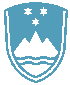 POROČILO O REDNEM INŠPEKCIJSKEM PREGLEDU NAPRAVE, KI LAHKO POVZROČI ONESNAŽEVANJE OKOLJA VEČJEGA OBSEGAZavezanec: 	Livar d. d., Ljubljanska cesta 43, Ivančna GoricaNaprava:	Naprava za taljenje in litje sive in nodularne litine s proizvodno zmogljivostjo taljenja 300 ton/dan.Lokacija: 	PC Črnomelj, Ulica heroja Starihe 17, 8340 ČrnomeljDatum pregleda: 7. 5. 2021Okoljevarstveno dovoljenje (OVD) številka:35407-98/2006-15 z dne 13. 4. 201035406-35/2013-3 z dne 13. 6. 201435406-14/2015-9 z dne 29. 7. 2015Usklajenost z OVD: DANi bilo ugotovljenih nepravilnosti, zato ni bilo izrečenih inšpekcijskih ukrepov v inšpekcijskem postopku. Zaključki / naslednje aktivnosti:Naslednji redni inšpekcijski pregled bo opravljen glede na plan dela, izredni inšpekcijski pregled po potrebi na podlagi prioritete vseh prijav.